BHARATHIAR UNIVERSITY: COIMBATORE 641 046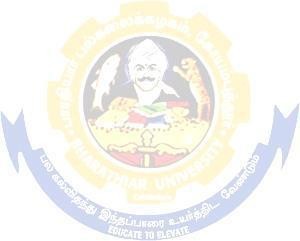 Bachelor of Commerce (Information Technology) Curriculum (Affiliated Colleges)(Scheme For the students admitted during the academic year 2022 – 23 onwards)Online courses will be implemented from next academic year@ No University Examinations. Only Continuous Internal Assessment (CIA) # No Continuous Internal Assessment (CIA). Only University Examinations.* English II- University semester examination will be conducted for 50 marks (As per existing pattern of Examination) and it will be converted for 25 marks.**Naan Mudhalvan – Skill courses- external 25 marks will be assessed by Industry and internal will be offered by respective course teacher.CourseTitle of the CourseCreditsHoursHoursMaximum MarksMaximum MarksMaximum MarksMaximum MarksMaximum MarksMaximum MarksCodeTitle of the CourseCreditsTheoryPracticalCIACIACIAESEESETotalFIRSTSEMESTERILanguage-I46-5050505050100IIEnglish-I46-5050505050100IIICore I – Principles of44-5050505050100IIIAccounting44-5050505050100IIICore II – Information44-5050505050100IIITechnology44-5050505050100IIIAllied Paper I : Business44-5050505050100IIIMathematics44-5050505050100IIICore III -Computer--4------IIIApplications: MS Office--4------III:Practical-I--4------IVEnvironmental Studies #22----505050TOTALTOTAL22264250250250300300550SECONDSEMESTERILanguage-II46-50505050100100IIEnglish-II24-252525255050IIICore IV– Financial47-50505050100100IIIAccounting47-50505050100100IIICore V – Computer4-450505050100100IIIApplications: Tally –4-450505050100100IIIPractical I4-450505050100100IIIAllied Paper II : Statistics for45-50505050100100IIIBusiness45-50505050100100Language Proficiency for Employability http://kb.naanmudhalvan.in/Special: Filepath/Cambridge_Course_Details.pdf222525252550**50**IVValue Education – Human22--5050505050IVRights #22--5050505050TotalTotal22264250300300300550550THIRDSEMESTERILanguage-III46-50505050100100IIIEnglish – III24-50505050100100IIICore VI– Higher FinancialAccounting46-50505050100100IIICore VII – Programming with C++35-50505050100100IIIAllied: III - Managerial Economics4450505050100100IVSkill based Subject-1 :23-303045457575IVMarketing Management23-303045457575IVIVTamil @ /Advanced TamilTamil @ /Advanced Tamil2222--              50              50              50              50              50505050IVIV# (OR) Non-major# (OR) Non-major2222--              50              50              50              50              50505050IVIVElective-I : Yoga forElective-I : Yoga for2222--              50              50              50              50              50505050IVIVHuman Excellence #/Human Excellence #/2222--              50              50              50              50              50505050IVIVWomen’s Rights #Women’s Rights #2222--              50              50              50              50              50505050IVIVConstitution of India#Constitution of India#2222--              50              50              50              50              50505050IVIVNaan Mudhalvan Course: Microsoft office Essentials Naan Mudhalvan Course: Microsoft office Essentials 222225252525257575757575100100100100100100TotalTotalTotalTotal23233232--305305305420420420420420420420725725725FOURTHFOURTHSEMESTERSEMESTERIILanguage-IVLanguage-IV4466--50505050505050505050100100100IIIIIIEnglish – IVEnglish – IV4444--50505050505050505050100100100IIIIIICore VIII– CorporateAccountingsCore VIII– CorporateAccountings4455--50505050505050505050100100100IIIIIICore IX – Software Development in VB ( Practical) Core IX – Software Development in VB ( Practical) 3333--50505050505050505050100100100IIIIIICore X- Banking TheoryCore X- Banking Theory3333--50505050505050505050100100100IIIIIIAllied : IV - Principles ofAllied : IV - Principles of3333--50505050505050505050100100100IIIIIIManagementManagement3333--50505050505050505050100100100IVIVSkill based Subject-2 :: E-Skill based Subject-2 :: E-2222--30303045454545454545757575IVIVBusinessBusiness2222--30303045454545454545757575Naan Mudhalvan -Office Fundamentals http://kb.naanmudhalvan.in/ Bharathiar_University_(BU)Naan Mudhalvan -Office Fundamentals http://kb.naanmudhalvan.in/ Bharathiar_University_(BU)222225252525252525252525505050IVIVTamil/Advanced Tamil(OR)Tamil/Advanced Tamil(OR)2222--5050505050505050505050IVIVNon-major elective -IINon-major elective -II2222--5050505050505050505050IVIV:General Awareness #:General Awareness #2222--5050505050505050505050TotalTotalTotalTotal27273131--355355355355420420420420420420775775775FIFTHFIFTHSEMESTERSEMESTERIIIIIICore XI – SoftwareCore XI – Software4466--50505050505050505050100100100IIIIIIEngineeringEngineering4466--50505050505050505050100100100IIIIIICore XII – ManagementCore XII – Management4444--50505050505050505050100100100IIIIIIAccountingAccounting4444--50505050505050505050100100100IIIIIICore XIII– TechnologyCore XIII– Technology4455--50505050505050505050100100100IIIIIIManagementManagement4455--50505050505050505050100100100IIIIIICore XIV – Principles ofCore XIV – Principles of4444--50505050505050505050100100100IIIIIIWeb DesigningWeb Designing4444--50505050505050505050100100100IIIIIICore XV: Computer Applications: Web Designing- Practical IIICore XV: Computer Applications: Web Designing- Practical III----44-------------IIIIIIElective –I:Elective –I:4444--50505050505050505050100100100IVIVSkill based Subject- 3:Insurance and RiskManagement Skill based Subject- 3:Insurance and RiskManagement 333330303030454545454545757575IVIVNaan Mudhalvan Course: Banking, Lending and NBFC Products and Services- 1Naan Mudhalvan Course: Banking, Lending and NBFC Products and Services- 1222225252525757575757575100100100TotalTotalTotalTotal2525282844305305305305370370370370370370675675675SIXTHSIXTHSEMESTERSEMESTERIIIIIICore XVI – ManagementCore XVI – Management445550505050505050505050100100100IIIIIIInformation SystemInformation System445550505050505050505050100100100Core XVII - JavaCore XVII - Java446650505050505050505050100100100ProgrammingProgramming446650505050505050505050100100100IIIIIICore XVIII – Computer Applications: JavaScript -Practical IIICore XVIII – Computer Applications: JavaScript -Practical III44--445050505050505050505050100100IIIIIIElective –II:Elective –II:33555050505050505050505050100100IIIIIIElective –III:Elective –III:33555050505050505050505050100100IVIVSkill based Subject- 4: Intellectual Property RightsSkill based Subject- 4: Intellectual Property Rights333330303030303030454545457575Naan Mudhalvan- Fintech Course (Capital Markets / Digital Marketing / Operational Logistics)http://kb.naanmudhalvan.in/Bharathiar_University_(BU)Naan Mudhalvan- Fintech Course (Capital Markets / Digital Marketing / Operational Logistics)http://kb.naanmudhalvan.in/Bharathiar_University_(BU)222225252525252525252525255050VVExtension Activities @Extension Activities @22--50505050505050----5050TOTALTOTAL2525262644355355355355355355355320320320320675675GRAND TOTALGRAND TOTAL14414439503950List of Elective Papers (Colleges can choose any one of the paper as electives)List of Elective Papers (Colleges can choose any one of the paper as electives)List of Elective Papers (Colleges can choose any one of the paper as electives)Elective – IACost AccountingElective – IBBusiness FinanceElective – ICEntrepreneurial DevelopmentElective – IIAFinancial ManagementElective – IIBFinancial MarketsElective – IICInvestment ManagementElective - IIIAIncome Tax and Law PracticeElective - IIIBBanking Law & PracticeElective - IIICProject Work